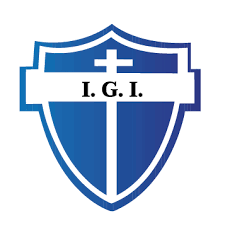 INSTITUTO GUADALUPE INSURGENTES.ALUMNO: CÉSAR HERNÁNDEZ JUAREZ.MAESTRA: LUCY TORRES CARBAJAL.TRABAJO: CUESTIONARIO DE KODU.1.- ¿Qué es codu games?KODU Game Lab es un sencillo programa que ayuda a los más pequeños a crear sus propios videojuegos desde cero de manera sencilla y entretenida.2.- ¿Qué es el Escenario?Es donde va a caminar el personaje.3.- ¿Que se tiene que seleccionar para añadir el terreno?La brocha (La sexta opción del menú principal).4.- ¿Cómo se puede quitar terreno?Con el botón derecho del mouse.5.- ¿Cómo se puede cambiar el color el terreno?Pulsando sobre el icono que sale en la brocha.6.- ¿Cómo se puede personalizar el terreno?Con el icono que hay alado de la brocha7.- ¿Cómo se puede añadir el decorado?Seleccionando el icono del muñeco de Kodu.8.- ¿Cómo se añade un personaje?De la misma forma que el decorado.9.- ¿Cómo se añaden los movimientos?Se selecciona a kodu con el botón derecho del mouse.10.- ¿Cómo se puede ver el movimiento?Presionando la tecla “Esc”.